APPENDIX A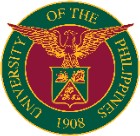 UNIVERSITY OF THE PHILIPPINES D I L I M A NReturn to Work FormPart 1: Self-CertificationI hereby certify that information presented in this form is true and accurate to the best of my knowledge.Full name and signature:	…………………………………	Date: …………………….Part 2: Return To Work Assessment (To be completed by Post-ECQ Team or Health Liaison Officer)Post-ECQ Team Lead/Health Liaison Officer	DateAPPROVED BY: 		_ Head of UnitTravel risk assessment:References:https://www.nj.gov/health/cd/documents/topics/NCOV/INFCONT_exp_risk_assess_template_patients_postacute.p dfhttps://www.doh.wa.gov/Portals/1/Documents/1600/coronavirus/riskassessment_communityvisit.pdfhttps://coronavirus.idaho.gov/wp-content/uploads/2021/05/Managing-Resident-Quarantine-After-Non-medical- Outings_FINAL_2021_4_30.pdfhttps://www.covid19.act.gov.au/stay-safe-and-healthy/advice-for-high-risk-settingshttps://www.cdc.gov/coronavirus/2019-ncov/community/workplaces-businesses/vaccination-considerations-for- workplaces.htmlPERSONAL DETAILS[1]PERSONAL DETAILS[1]Name:Job Title:College/Department/Office/Unit:Category:Faculty: ☐ Permanent ☐ Non-Permanent REPS: ☐ Permanent ☐ Non-PermanentEmail address:Staff: ☐ Permanent ☐ Non-Permanent*Non-Permanent includes Lecturers, UP Contractual, Non-UP Contractual, JOs, CoS, Project-basedContact number:Staff: ☐ Permanent ☐ Non-Permanent*Non-Permanent includes Lecturers, UP Contractual, Non-UP Contractual, JOs, CoS, Project-basedVaccination details1st dose: 2nd dose BoosterTRAVEL DETAILSTRAVEL DETAILSDate/s of applied leave/travel:Date Returned to Work:Mode/s of transportation used: (Please check all that apply)Personal vehicle (Car, motorcycle, etc.)   ☐ Airplane	☐ Boat/Ship	☐ JeepneyRented/Carpool	☐ Bus	☐ Train	☐ Others, please specify:Mode/s of transportation used: (Please check all that apply)Personal vehicle (Car, motorcycle, etc.)   ☐ Airplane	☐ Boat/Ship	☐ JeepneyRented/Carpool	☐ Bus	☐ Train	☐ Others, please specify:Place/s visited/frequented: (Please list down all places that you have visited/frequented during your leave/travel. You may use the back of this form or another sheet of paper if needed.)Place/s visited/frequented: (Please list down all places that you have visited/frequented during your leave/travel. You may use the back of this form or another sheet of paper if needed.)Lodging:Own house/residence	☐ Hotel	☐ Bed and BreakfastMotel/Hostel	☐ Transient Houses/Dorms	☐ Others, please specify:Lodging:Own house/residence	☐ Hotel	☐ Bed and BreakfastMotel/Hostel	☐ Transient Houses/Dorms	☐ Others, please specify:Food: (How and where did you take your meals?)Shared meals at home	☐ Restaurant/Fast Food: Dine-In	☐ Drive-ThroughDelivery	☐ Restaurant/Fast Food: Take-out	☐ Others, please specify:Food: (How and where did you take your meals?)Shared meals at home	☐ Restaurant/Fast Food: Dine-In	☐ Drive-ThroughDelivery	☐ Restaurant/Fast Food: Take-out	☐ Others, please specify:ACTIVITIES AND SOCIAL INTERACTIONSACTIVITIES AND SOCIAL INTERACTIONSPlease list down all the activities you held and/or participated in during your leave/travel. Do not forget to indicate the number of participants for the said activity, including immediate household/family members. You may use the back of this form or another sheet of paper if needed.Please list down all the activities you held and/or participated in during your leave/travel. Do not forget to indicate the number of participants for the said activity, including immediate household/family members. You may use the back of this form or another sheet of paper if needed.ActivityNumber of participantsName of Post-ECQ Team Lead/Health Liaison Officer:Date of RTW Assessment:QUARANTINE AND CLEARANCEQUARANTINE AND CLEARANCEDid the personnel undergo a quarantine? ☐ YES	☐ NOHow many days?Did he/she submit a Medical Clearance from the UP-Health Service?Name of Attending Physician:  		 Date of consult:  	RETURN-TO-WORK ORDERDid the personnel fully accomplish his/her Return-to-Work Form? ☐ YES	☐ NOIs the personnel fit to work (based on the submitted Medical Clearance and RTW Form)? ☐ YES	☐ NO Recommended date for personnel to return to work:	_ 	